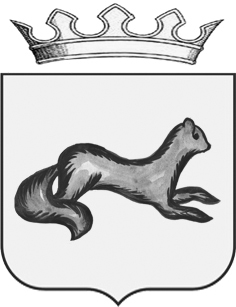 АДМИНИСТРАЦИЯ ОБОЯНСКОГО РАЙОНАКУРСКОЙ ОБЛАСТИП О С Т А Н О В Л Е Н И Еот 29.12.2017                                          Обоянь                                                     № 767                                      О внесении изменений в муниципальную  программу муниципального района «Обоянский район» Курской области «Охрана окружающей среды муниципального образования «Обоянский район»  Курской области на 2017-2019  годы»    	 В соответствии с п.1 ст. 15 Федерального закона Российской Федерации от 06.10.2003  №131-ФЗ «Об общих принципах организации местного самоуправления в Российской Федерации», Федеральным законом от 10.01.2002   № 7-ФЗ  «Об охране окружающей среды»,  Федеральным законом от 24.06.1998   № 89-ФЗ «Об отходах производства и потребления», с решением Представительного Собрания Обоянского района Курской области от 12.12.2017 №8/63-III «О внесении изменений и дополнений в решение Представительного Собрания Обоянского района Курской области от 22 декабря 2016 г. №12/60-III «О бюджете муниципального района «Обоянский район» Курской области на 2017 год и плановый период 2018-2019 годов», постановлением Администрации Обоянского района от 03.10.2016 №389, «Об утверждении Перечня муниципальных программ муниципального района «Обоянский район» Курской области,  для  создания благоприятной и стабильной экологической обстановки на территории Обоянского района Курской области,  снижения остроты проблемы обращения с твердыми бытовыми отходами, обеспечения населения Обоянского  района экологически чистой питьевой водой, Администрация Обоянского района Курской области ПОСТАНОВЛЯЕТ:1. Внести следующие изменения в муниципальную  программу муниципального района «Обоянский район» Курской области «Охрана окружающей среды муниципального образования «Обоянский район»  Курской области на 2017-2019 годы» от  27.10.2016 №431:1.1.В паспорте программы цифру « 2073,0 » заменить цифрой «2035,43 ».1.2. Приложения №1,2,3 изложить в новой редакции согласно приложениям к настоящему постановлению.2. Разместить настоящее постановление на официальном сайте муниципального образования «Обоянский район» Курской области в сети «Интернет»         3. Контроль исполнения настоящего постановления возложить на заместителя Главы Администрации Обоянского  района Курской области  Губанова Э.В.         4.  Настоящее постановление вступает в силу со дня его официального  опубликования.Глава Обоянского района                                                                       Н.В. ЧерноусовЗаикина А.С.(47141) 2-24-45ПАСПОРТ  Муниципальной программыМуниципального района «Обоянский район» Курской области«Охрана окружающей среды муниципального образования «Обоянский район» Курской области на 2017 -2019годы»	                                                                                                  Приложение №1 к   постановлению                                        Администрации  Обоянского района	                                                                            от 29.12.2017    № 767 	            Перечень Основных мероприятий  муниципальной программы муниципального района «Обоянский район» Курской области «Охрана окружающей среды муниципального образования «Обоянский район» Курской области на 2017-2019 годы»                                                                                                                                                                                  Приложение №2 к   постановлению                                                                              Администрации  Обоянского района	                                                                                         от  29.12.2017       №767                                                                                          Сведения                                       Об основных мероприятиях правового регулирования в сфере                 реализации муниципальной программы муниципального района «Обоянский район» Курской области «Охрана окружающей среды муниципального образования  «Обоянский район» Курской области на 2017-2019 годы»Приложение №3 к   постановлению                                                                              Администрации  Обоянского района	                                                                                         от 29.12.2017   № 767                                                                                      Прогноз                                       сводных показателей муниципальных заданий на оказание                      муниципальных услуг муниципальными учреждениями по муниципальной программе  «Охрана окружающей среды муниципального образования  «Обоянский район» Курской области на 2017-2019 годы                                                                                                                                                         Приложение №4 к   постановлению                                                                              Администрации  Обоянского района	                                                                                         от 29.12.2017     № 767 Ресурсное обеспечениереализации муниципальной программы «Охрана окружающей среды муниципального образования «Обоянский район» Курской области на 2017-2019 годы»                                                                                                                                                         Приложение №5 к   постановлению                                                                              Администрации  Обоянского района	                                                                                         от 29.12.2017  №   767                    Ресурсное обеспечение и прогнозная (справочная) оценка расходов бюджета    муниципального района на реализацию целей муниципальной программы «Охрана окружающей среды муниципального образования   «Обоянский район» Курской области на 2017-2019 годы»    (тыс.руб)                                     ПАСПОРТ  ПОДПРОГРАММЫ               «Экология и чистая вода муниципального образования «Обоянский район» Курской области на 2017-2019 годы» муниципальной программымуниципального района «Обоянский район» Курской области  «Охрана окружающей среды муниципального образования  «Обоянский район»   Курской области  на 2017-2019 годы»                                                                                                                                                                                  Приложение №1 к   постановлению                                                                              Администрации  Обоянского района	                                                                                         от 29.12.2017   №  767	            Перечень Основных мероприятий  подпрограммы «Экология и чистая вода муниципального образования  «Обоянский район» Курской области на 2017-2019 годы» муниципальной программы муниципального района «Обоянский район» Курской области  «Охрана окружающей среды в муниципального образования «Обоянский район» Курской области на 2017-2019 годы».Приложение №2 к   постановлению                                                                              Администрации  Обоянского района	                                                                                         от 29.12.2017  №767                                                                                                 Сведения                                       Об основных мероприятиях правового регулирования в сфере                 реализации муниципальной подпрограммы «Экология и чистая вода муниципального образования  «Обоянский район» Курской области на 2017-2019 годы» муниципальной программы муниципального района «Обоянский район» Курской области  «Охрана окружающей среды в муниципального образования «Обоянский район» Курской области на 2017-2019 годы».Приложение №3 к   постановлению                                                                              Администрации  Обоянского района	                                                                                         от 29.12.2017   №767                                                                                                   Прогноз                                       сводных показателей муниципальных заданий на оказание                      муниципальных услуг муниципальными учреждениями по муниципальной программе  «Охрана окружающей среды муниципального образования  «Обоянский район» Курской области на 2017-2019 годы                                                                                                                                                          Приложение №4 к   постановлению                                                                              Администрации  Обоянского района	                                                                                                                                                        от 29.12.2017 №  767                                                                                   Ресурсное обеспечениереализации муниципальной подпрограммы «Экология и чистая вода муниципального образования «Обоянский район» Курской области на 2017-2019 годы»                                                                                                                                                         Приложение №5 к постановлению                                                                      Администрации  Обоянского района	                                                                                         от 29.12.2017   № 767Ресурсное обеспечение и прогнозная (справочная) оценка расходов бюджета    муниципального района на реализацию целей подпрограмму «Экология и чистая вода муниципального образования  «Обоянский район» Курской области на 2017-2019 годы» муниципальной программы муниципального района «Обоянский район» Курской области  «Охрана окружающей среды в муниципального образования «Обоянский район» Курской области на 2017-2019 годы».   (тыс.руб)Наименование программы-Муниципальная программа муниципального района «Обоянский район» Курской области «Охрана окружающей среды муниципального образования «Обоянский район» Курской области на 2017-2019  годы»Муниципальная программа муниципального района «Обоянский район» Курской области «Охрана окружающей среды муниципального образования «Обоянский район» Курской области на 2017-2019  годы»Муниципальная программа муниципального района «Обоянский район» Курской области «Охрана окружающей среды муниципального образования «Обоянский район» Курской области на 2017-2019  годы»Цель и задачи программы-Основными задачами программы являются:обеспечение населения Обоянского района экологически чистой питьевой водой;предотвращение вредного воздействия твердых бытовых отходов на здоровье человека и окружающую среду;Основными задачами программы являются:обеспечение населения Обоянского района экологически чистой питьевой водой;предотвращение вредного воздействия твердых бытовых отходов на здоровье человека и окружающую среду;Основными задачами программы являются:обеспечение населения Обоянского района экологически чистой питьевой водой;предотвращение вредного воздействия твердых бытовых отходов на здоровье человека и окружающую среду;Исполнители программных мероприятийотдел промышленности, строительства, транспорта, связи, ЖКХ, архитектуры и градостроительства Администрации Обоянского района Курской областиотдел промышленности, строительства, транспорта, связи, ЖКХ, архитектуры и градостроительства Администрации Обоянского района Курской областиотдел промышленности, строительства, транспорта, связи, ЖКХ, архитектуры и градостроительства Администрации Обоянского района Курской областиЦелевые индикаторыи показатели программы-целевыми индикаторами и показателями  являются:строительство электромеханической водозаборной установки (реконструированных) и отремонтированных объектов водоснабжения;численность населения, обеспеченного питьевой  водой надлежащего качествацелевыми индикаторами и показателями  являются:строительство электромеханической водозаборной установки (реконструированных) и отремонтированных объектов водоснабжения;численность населения, обеспеченного питьевой  водой надлежащего качествацелевыми индикаторами и показателями  являются:строительство электромеханической водозаборной установки (реконструированных) и отремонтированных объектов водоснабжения;численность населения, обеспеченного питьевой  водой надлежащего качестваПеречень основных мероприятий программы -перечень основных мероприятий программы  предусмотрен следующими разделами программыулучшение качества питьевого водоснабжения населения;регулирование качества окружающей среды;решение проблем в сфере водных ресурсов и водных объектовперечень основных мероприятий программы  предусмотрен следующими разделами программыулучшение качества питьевого водоснабжения населения;регулирование качества окружающей среды;решение проблем в сфере водных ресурсов и водных объектовперечень основных мероприятий программы  предусмотрен следующими разделами программыулучшение качества питьевого водоснабжения населения;регулирование качества окружающей среды;решение проблем в сфере водных ресурсов и водных объектовОжидаемые конечныерезультаты реализациипрограммы-Численность населения в п.Пригородный Зоринского с/с составляет 1090 человек. В том числе:125 человек имеют звание «Ветеран труда», 57 человек являются инвалидами, проживают 7 многодетных семей и находится отделение ОБУЗ «Обоянская ЦРБ», детский сад, метеостанция, аграрно-технический техникум. Обеспеченность населения питьевой водой составляет 40%.Численность населения д.Знобиловка Афанасьевского сельсовета составляет 287 человек, в том числе 46 человек  имеют звание «Ветеран труда», 3 многодетные семьи, обеспеченность населения питьевой водой составляет 49%.Реализация программы позволит:улучшить качество питьевого водоснабжения населения до 100%;повышения работоспособности объектов водоснабжения.Численность населения в п.Пригородный Зоринского с/с составляет 1090 человек. В том числе:125 человек имеют звание «Ветеран труда», 57 человек являются инвалидами, проживают 7 многодетных семей и находится отделение ОБУЗ «Обоянская ЦРБ», детский сад, метеостанция, аграрно-технический техникум. Обеспеченность населения питьевой водой составляет 40%.Численность населения д.Знобиловка Афанасьевского сельсовета составляет 287 человек, в том числе 46 человек  имеют звание «Ветеран труда», 3 многодетные семьи, обеспеченность населения питьевой водой составляет 49%.Реализация программы позволит:улучшить качество питьевого водоснабжения населения до 100%;повышения работоспособности объектов водоснабжения.Численность населения в п.Пригородный Зоринского с/с составляет 1090 человек. В том числе:125 человек имеют звание «Ветеран труда», 57 человек являются инвалидами, проживают 7 многодетных семей и находится отделение ОБУЗ «Обоянская ЦРБ», детский сад, метеостанция, аграрно-технический техникум. Обеспеченность населения питьевой водой составляет 40%.Численность населения д.Знобиловка Афанасьевского сельсовета составляет 287 человек, в том числе 46 человек  имеют звание «Ветеран труда», 3 многодетные семьи, обеспеченность населения питьевой водой составляет 49%.Реализация программы позволит:улучшить качество питьевого водоснабжения населения до 100%;повышения работоспособности объектов водоснабжения.Финансирование программыИсточники финансирования     Сумма     СуммаФинансирование программыИсточники финансированиятыс.руб  %Финансирование программыВсего:2035,43Финансирование программыМуниципальный бюджет 2017 год907,0Областной бюджет 2017 год1128,43№Номер и наименование основного мероприятия ведомственной целевой программыНомер и наименование основного мероприятия ведомственной целевой программыСоисполнитель, участник ответственный за исполнение основного мероприятия, мероприятия ВЦП              срок              срок              срокОжидаемый непосредственный результат (краткое описание)Последствия не реализации основного мероприятия, ведомственной целевой программыПоследствия не реализации основного мероприятия, ведомственной целевой программыСвязь с показателями муниципальной программы (подпрограммы)№Номер и наименование основного мероприятия ведомственной целевой программыНомер и наименование основного мероприятия ведомственной целевой программыСоисполнитель, участник ответственный за исполнение основного мероприятия, мероприятия ВЦПНачало реализацииНачало реализацииОкончание реализацииОжидаемый непосредственный результат (краткое описание)Последствия не реализации основного мероприятия, ведомственной целевой программыПоследствия не реализации основного мероприятия, ведомственной целевой программыСвязь с показателями муниципальной программы (подпрограммы)12234456778Муниципальная программа муниципального района «Обоянский район» Курской области «Охрана окружающей среды муниципального образования  «Обоянский район» Курской области  на 2017-2019 годовМуниципальная программа муниципального района «Обоянский район» Курской области «Охрана окружающей среды муниципального образования  «Обоянский район» Курской области  на 2017-2019 годовМуниципальная программа муниципального района «Обоянский район» Курской области «Охрана окружающей среды муниципального образования  «Обоянский район» Курской области  на 2017-2019 годовМуниципальная программа муниципального района «Обоянский район» Курской области «Охрана окружающей среды муниципального образования  «Обоянский район» Курской области  на 2017-2019 годовМуниципальная программа муниципального района «Обоянский район» Курской области «Охрана окружающей среды муниципального образования  «Обоянский район» Курской области  на 2017-2019 годовМуниципальная программа муниципального района «Обоянский район» Курской области «Охрана окружающей среды муниципального образования  «Обоянский район» Курской области  на 2017-2019 годовМуниципальная программа муниципального района «Обоянский район» Курской области «Охрана окружающей среды муниципального образования  «Обоянский район» Курской области  на 2017-2019 годовМуниципальная программа муниципального района «Обоянский район» Курской области «Охрана окружающей среды муниципального образования  «Обоянский район» Курской области  на 2017-2019 годовМуниципальная программа муниципального района «Обоянский район» Курской области «Охрана окружающей среды муниципального образования  «Обоянский район» Курской области  на 2017-2019 годовМуниципальная программа муниципального района «Обоянский район» Курской области «Охрана окружающей среды муниципального образования  «Обоянский район» Курской области  на 2017-2019 годов1Основное мероприятие: Иные межбюджетные трансферты на осуществление полномочий по обеспечению населения экологически чистой питьевой водой мероприятие: Ответственный исполнитель :Администрация Обоянского районаОтветственный исполнитель :Администрация Обоянского районаОтветственный исполнитель :Администрация Обоянского района20172019Обеспечение населения качественной питьевой водой в полном объемеОбеспечение населения качественной питьевой водой в полном объемеНеблагоприятная социально-экономическая обстановка на территории района№Вид нормативного актаОсновные положения нормативного правового актаОтветственный исполнительОжидаемые сроки принятия123451.Постановление Администрации Обоянского района от 03.10.2016 №389 «Об утверждении перечня муниципальных программ муниципального района «Обоянский район» Курской области с последующими дополнениями и изменениямиКомплексное решение проблемы в области повышения качества питьевой воды для населенияОтдел промышленности, строительства, транспорта,  связи, ЖКХ, архитектуры и градостроительства Администрации Обоянского района Курской области2017-2019 годыНаименование услуги, показателя объема услуги, программы, основного мероприятия ВЦПЗначение показателя объема услугиЗначение показателя объема услугиЗначение показателя объема услугиЗначение показателя объема услугиЗначение показателя объема услугиРасходы бюджета муниципального района, областного и федерального бюджетов на оказание муниципальной услуги, тыс.рубРасходы бюджета муниципального района, областного и федерального бюджетов на оказание муниципальной услуги, тыс.рубРасходы бюджета муниципального района, областного и федерального бюджетов на оказание муниципальной услуги, тыс.рубРасходы бюджета муниципального района, областного и федерального бюджетов на оказание муниципальной услуги, тыс.рубРасходы бюджета муниципального района, областного и федерального бюджетов на оказание муниципальной услуги, тыс.рубРасходы бюджета муниципального района, областного и федерального бюджетов на оказание муниципальной услуги, тыс.рубРасходы бюджета муниципального района, областного и федерального бюджетов на оказание муниципальной услуги, тыс.рубМуниципальная программа муниципального района «Обоянский район»  Курской области «Охрана окружающей среды муниципального образования  «Обоянский район» Курской области на 2017-2019 годы»Подпрограмма « Экология и чистая вода муниципального образования  «Обоянский район» Курской области в 2017-2019 годы»Очередной финансовый годПервый год планового периодаПервый год планового периодаВторой год планового периодаВторой год планового периодаОчередной финансовый годОчередной финансовый годПервый год планового периодаПервый год планового периодаПервый год планового периодаВторой год планового периодаВторой год планового периода1233455556677Наименование услуги и ее содержание:Всего:Всего:Всего:2035,432035,432035,430,00,00,0Основное мероприятие1  «расходы местных бюджетов на софинансирование и за счет субсидий из областного бюджета на проведение текущего ремонта объектов водоснабжения муниципальной собственности»Основное мероприятие 2 «Расходы местных бюджетов не относящиеся  к софинансированию из областного бюджета на мероприятия по созданию объектов водоснабжения муниципальной собственности, не относящихся к объектам капитального строительства; проведение текущего ремонта объектов водоснабжения муниципальной собственности-1378,578656,8521378,578656,8521378,578656,852статусНаименование муниципальной программы, подпрограммы муниципальной программы, основного мероприятия ведомственной целевой программыНаименование муниципальной программы, подпрограммы муниципальной программы, основного мероприятия ведомственной целевой программыОтветственный исполнитель, участникиКод бюджетной классификацииКод бюджетной классификацииКод бюджетной классификацииКод бюджетной классификацииКод бюджетной классификацииКод бюджетной классификацииРасходыРасходыРасходыРасходыРасходыРасходыстатусНаименование муниципальной программы, подпрограммы муниципальной программы, основного мероприятия ведомственной целевой программыНаименование муниципальной программы, подпрограммы муниципальной программы, основного мероприятия ведомственной целевой программыОтветственный исполнитель, участникиГРБСГРБСРзПрЦСРЦСРВРПервый финансовый годПервый финансовый годВторой год планового периодаТретий год планового периодаТретий год планового периодаТретий год планового периода1223445667889101010Всего:Всего:2035,432035,430,00,00,00,0Муниципальная программаПодпрограммаМуниципальная программаПодпрограмма«Охрана окружающей среды муниципального образования  «Обоянский  район» Курской области на 2017-2019 годы»«Экология и чистая вода  муниципального образования  «Обоянский  район» Курской области на 2017-2019 годы» муниципальной программы муниципального района «Обоянский район» Курской области «Охрана окружающей среды муниципального образования   «Обоянский район» Курской области на 2017-2019 годыАдминистрация Обоянского района001050205020502--2035,432035,430,00,00,00,0Основное мероприятие 1: Основное мероприятие 2Основное мероприятие 1: Основное мероприятие 21.Мероприятия связанные с проведением текущего ремонта объектов водоснабжения муниципальной собственности1.1 Текущий ремонт водозаборной скважины в п.Пригородный Зоринского сельсовета1.2 Текущий ремонт водонапорной башни в п.Пригородный Зоринского сельсовета2.Расходы местных бюджетов не относящиеся  к софинансированию из областного бюджета на мероприятия по созданию объектов водоснабжения муниципальной собственности, не относящихся к объектам капитального строительства; проведение текущего ремонта объектов водоснабжения муниципальной собственности2.1 Текущий ремонт водонапорной башни в д.Знобиловка Афанасьевского сельсовета00100100100100100100105020502050205020502050205020502050205020502050205020502050205020502050205020502050206102S3430061021343006102S3430061021343006102S343006102S343006103С1427200200200200200200200    250,148   1128,43102,0578,0148,148       588,0     656,852статусНаименование муниципальной программы, основного мероприятияИсточники ресурсного обеспеченияОценка расходов (тыс.руб)Оценка расходов (тыс.руб)Оценка расходов (тыс.руб)Первый год планового периодаМуниципальная программа«Охрана окружающей среды муниципального образования  «Обоянский район» Курской области на 2017-2019 годы» Всего:2035,43 0,00,0Муниципальная программа«Охрана окружающей среды муниципального образования  «Обоянский район» Курской области на 2017-2019 годы» Муниципальный район907,0Муниципальная программа«Охрана окружающей среды муниципального образования  «Обоянский район» Курской области на 2017-2019 годы» Областной бюджет1128,43ПодпрограммаМероприятия «Экология и чистая вода муниципального образования  «Обоянский район» Курской области на 2017-2019 годы» муниципальной программы муниципального района «Обоянский район» Курской области «Охрана окружающей среды муниципального образования   «Обоянский район» Курской области на 2017-2019 годыМероприятия связанные с проведением текущего ремонта объектов водоснабжения муниципальной собственности Муниципальный районОбластной бюджетМуниципальный районОбластной бюджет907,01128,43907,01128,43Наименование подпрограммы-«Экология и чистая вода муниципального образования «Обоянский район» Курской области на 2017-2019 годы» «Экология и чистая вода муниципального образования «Обоянский район» Курской области на 2017-2019 годы» «Экология и чистая вода муниципального образования «Обоянский район» Курской области на 2017-2019 годы» Цель и задачи подпрограммы-Основными задачами подпрограммы являются:обеспечение населения Обоянского района экологически  чистой питьевой водой;предотвращение вредного воздействия твердых бытовых отходов на здоровье человека и окружающую среду;Основными задачами подпрограммы являются:обеспечение населения Обоянского района экологически  чистой питьевой водой;предотвращение вредного воздействия твердых бытовых отходов на здоровье человека и окружающую среду;Основными задачами подпрограммы являются:обеспечение населения Обоянского района экологически  чистой питьевой водой;предотвращение вредного воздействия твердых бытовых отходов на здоровье человека и окружающую среду;Целевые индикаторыи показатели подпрограммы-целевыми индикаторами и показателями  являются:строительство электромеханической водозаборной установки (реконструированных) и отремонтированных объектов водоснабжения;численность населения, обеспеченного питьевой  водой надлежащего качества целевыми индикаторами и показателями  являются:строительство электромеханической водозаборной установки (реконструированных) и отремонтированных объектов водоснабжения;численность населения, обеспеченного питьевой  водой надлежащего качества целевыми индикаторами и показателями  являются:строительство электромеханической водозаборной установки (реконструированных) и отремонтированных объектов водоснабжения;численность населения, обеспеченного питьевой  водой надлежащего качества Перечень основных мероприятий подпрограммы-перечень основных мероприятий подпрограммы предусмотрен следующими разделами подпрограммыулучшение качества питьевого водоснабжения населения;регулирование качества окружающей среды;решение проблем в сфере водных ресурсов и водных объектовперечень основных мероприятий подпрограммы предусмотрен следующими разделами подпрограммыулучшение качества питьевого водоснабжения населения;регулирование качества окружающей среды;решение проблем в сфере водных ресурсов и водных объектовперечень основных мероприятий подпрограммы предусмотрен следующими разделами подпрограммыулучшение качества питьевого водоснабжения населения;регулирование качества окружающей среды;решение проблем в сфере водных ресурсов и водных объектовОжидаемые конечныерезультаты реализацииподпрограммы-Численность населения в п.Пригородный Зоринского с/с составляет 1090 человек. В том числе:125 человек имеют звание «Ветеран труда», 57 человек являются инвалидами, проживают 7 многодетных семей и находится отделение ОБУЗ «Обоянская ЦРБ», детский сад, метеостанция, аграрно-технический техникум. Обеспеченность населения питьевой водой составляет 40%.Численность населения д.Знобиловка Афанасьевского сельсовета составляет 287 человек, в том числе 46 человек  имеют звание «Ветеран труда», 3 многодетные семьи, обеспеченность населения питьевой водой составляет 49%.Реализация программы позволит:улучшить качество питьевого водоснабжения населения до 100%;повышения работоспособности объектов водоснабжения.Численность населения в п.Пригородный Зоринского с/с составляет 1090 человек. В том числе:125 человек имеют звание «Ветеран труда», 57 человек являются инвалидами, проживают 7 многодетных семей и находится отделение ОБУЗ «Обоянская ЦРБ», детский сад, метеостанция, аграрно-технический техникум. Обеспеченность населения питьевой водой составляет 40%.Численность населения д.Знобиловка Афанасьевского сельсовета составляет 287 человек, в том числе 46 человек  имеют звание «Ветеран труда», 3 многодетные семьи, обеспеченность населения питьевой водой составляет 49%.Реализация программы позволит:улучшить качество питьевого водоснабжения населения до 100%;повышения работоспособности объектов водоснабжения.Численность населения в п.Пригородный Зоринского с/с составляет 1090 человек. В том числе:125 человек имеют звание «Ветеран труда», 57 человек являются инвалидами, проживают 7 многодетных семей и находится отделение ОБУЗ «Обоянская ЦРБ», детский сад, метеостанция, аграрно-технический техникум. Обеспеченность населения питьевой водой составляет 40%.Численность населения д.Знобиловка Афанасьевского сельсовета составляет 287 человек, в том числе 46 человек  имеют звание «Ветеран труда», 3 многодетные семьи, обеспеченность населения питьевой водой составляет 49%.Реализация программы позволит:улучшить качество питьевого водоснабжения населения до 100%;повышения работоспособности объектов водоснабжения.Финансирование ПодпрограммыИсточники финансирования     Сумма     СуммаФинансирование ПодпрограммыИсточники финансированияТыс.руб  %Финансирование ПодпрограммыВсего:2035,43Финансирование ПодпрограммыМуниципальный бюджет  2017 год907,0Областной бюджет 2017 год1128,43№Номер и наименование основного мероприятия ведомственной целевой программыНомер и наименование основного мероприятия ведомственной целевой программыСоисполнитель, участник ответственный за исполнение основного мероприятия, мероприятия ВЦП              срок              срок              срокОжидаемый непосредственный результат (краткое описание)Последствия не реализации основного мероприятия, ведомственной целевой программыПоследствия не реализации основного мероприятия, ведомственной целевой программыСвязь с показателями муниципальной программы (подпрограммы)№Номер и наименование основного мероприятия ведомственной целевой программыНомер и наименование основного мероприятия ведомственной целевой программыСоисполнитель, участник ответственный за исполнение основного мероприятия, мероприятия ВЦПНачало реализацииНачало реализацииОкончание реализацииОжидаемый непосредственный результат (краткое описание)Последствия не реализации основного мероприятия, ведомственной целевой программыПоследствия не реализации основного мероприятия, ведомственной целевой программыСвязь с показателями муниципальной программы (подпрограммы)12234456778Подпрограмма  «Экология и чистая вода муниципального образования  «Обоянский район» Курской области на 2017-2019 годы» муниципальной программы муниципального района «Обоянский район» Курской области  «Охрана окружающей среды в муниципального образования «Обоянский район» Курской области на 2017-2019годы».Подпрограмма  «Экология и чистая вода муниципального образования  «Обоянский район» Курской области на 2017-2019 годы» муниципальной программы муниципального района «Обоянский район» Курской области  «Охрана окружающей среды в муниципального образования «Обоянский район» Курской области на 2017-2019годы».Подпрограмма  «Экология и чистая вода муниципального образования  «Обоянский район» Курской области на 2017-2019 годы» муниципальной программы муниципального района «Обоянский район» Курской области  «Охрана окружающей среды в муниципального образования «Обоянский район» Курской области на 2017-2019годы».Подпрограмма  «Экология и чистая вода муниципального образования  «Обоянский район» Курской области на 2017-2019 годы» муниципальной программы муниципального района «Обоянский район» Курской области  «Охрана окружающей среды в муниципального образования «Обоянский район» Курской области на 2017-2019годы».Подпрограмма  «Экология и чистая вода муниципального образования  «Обоянский район» Курской области на 2017-2019 годы» муниципальной программы муниципального района «Обоянский район» Курской области  «Охрана окружающей среды в муниципального образования «Обоянский район» Курской области на 2017-2019годы».Подпрограмма  «Экология и чистая вода муниципального образования  «Обоянский район» Курской области на 2017-2019 годы» муниципальной программы муниципального района «Обоянский район» Курской области  «Охрана окружающей среды в муниципального образования «Обоянский район» Курской области на 2017-2019годы».Подпрограмма  «Экология и чистая вода муниципального образования  «Обоянский район» Курской области на 2017-2019 годы» муниципальной программы муниципального района «Обоянский район» Курской области  «Охрана окружающей среды в муниципального образования «Обоянский район» Курской области на 2017-2019годы».Подпрограмма  «Экология и чистая вода муниципального образования  «Обоянский район» Курской области на 2017-2019 годы» муниципальной программы муниципального района «Обоянский район» Курской области  «Охрана окружающей среды в муниципального образования «Обоянский район» Курской области на 2017-2019годы».Подпрограмма  «Экология и чистая вода муниципального образования  «Обоянский район» Курской области на 2017-2019 годы» муниципальной программы муниципального района «Обоянский район» Курской области  «Охрана окружающей среды в муниципального образования «Обоянский район» Курской области на 2017-2019годы».Подпрограмма  «Экология и чистая вода муниципального образования  «Обоянский район» Курской области на 2017-2019 годы» муниципальной программы муниципального района «Обоянский район» Курской области  «Охрана окружающей среды в муниципального образования «Обоянский район» Курской области на 2017-2019годы».1Основное мероприятие: Иные межбюджетные трансферты на осуществление полномочий по обеспечению населения экологически чистой питьевой водой мероприятие: Ответственный исполнитель :Администрация Обоянского районаОтветственный исполнитель :Администрация Обоянского районаОтветственный исполнитель :Администрация Обоянского района20172019Обеспечение населения качественной питьевой водой в полном объемеОбеспечение населения качественной питьевой водой в полном объеме Неблагоприятная социально-экономическая обстановка на территории района№Вид нормативного актаОсновные положения нормативного правового актаОтветственный исполнительОжидаемые сроки принятия123451.Постановление Администрации Обоянского района от 03.10.2016 №389 «Об утверждении Перечня муниципальных программ муниципального района «Обоянский район» Курской областиКомплексное решение проблемы в области повышения качества питьевой воды для населенияОтдел промышленности, строительства, транспорта,  связи, ЖКХ, архитектуры и градостроительства Администрации Обоянского района Курской области2017-2019 годыНаименование услуги, показателя объема услуги, программы, основного мероприятия ВЦПЗначение показателя объема услугиЗначение показателя объема услугиЗначение показателя объема услугиЗначение показателя объема услугиЗначение показателя объема услугиРасходы бюджета муниципального района, областного и федерального бюджетов на оказание муниципальной услуги, тыс.рубРасходы бюджета муниципального района, областного и федерального бюджетов на оказание муниципальной услуги, тыс.рубРасходы бюджета муниципального района, областного и федерального бюджетов на оказание муниципальной услуги, тыс.рубРасходы бюджета муниципального района, областного и федерального бюджетов на оказание муниципальной услуги, тыс.рубРасходы бюджета муниципального района, областного и федерального бюджетов на оказание муниципальной услуги, тыс.рубРасходы бюджета муниципального района, областного и федерального бюджетов на оказание муниципальной услуги, тыс.рубРасходы бюджета муниципального района, областного и федерального бюджетов на оказание муниципальной услуги, тыс.рубМуниципальная программа муниципального района «Обоянский район»  Курской области «Охрана окружающей среды муниципального образования  «Обоянский район» Курской области на 2017-2019 годы»Подпрограмма « Экология и чистая вода муниципального образования  «Обоянский район» Курской области в 2017-2019 годы»Очередной финансовый годПервый год планового периодаПервый год планового периодаВторой год планового периодаВторой год планового периодаОчередной финансовый годОчередной финансовый годПервый год планового периодаПервый год планового периодаПервый год планового периодаВторой год планового периодаВторой год планового периода1233455556677Наименование услуги и ее содержание:Всего:Всего:Всего:2035,432035,432035,430,00,00,0Основное мероприятие1  «Расходы местных бюджетов на софинансирование и за счет субсидий из областного бюджета на проведение текущего ремонта объектов водоснабжения муниципальной собственности»Основное мероприятие 2 «Расходы местных бюджетов не относящиеся к софинансированию из областного бюджета на мероприятия по созданию объектов водоснабжения муниципальной собственности, не относящихся к объектам капитального строительства; проведение текущего ремонта объектов водоснабжения муниципальной собственности-1378,578656,8521378,578656,8521378,578656,852статусНаименование муниципальной программы, подпрограммы муниципальной программы, основного мероприятия ведомственной целевой программыНаименование муниципальной программы, подпрограммы муниципальной программы, основного мероприятия ведомственной целевой программыОтветственный исполнитель, участникиКод бюджетной классификацииКод бюджетной классификацииКод бюджетной классификацииКод бюджетной классификацииКод бюджетной классификацииКод бюджетной классификацииРасходыРасходыРасходыРасходыРасходыРасходыстатусНаименование муниципальной программы, подпрограммы муниципальной программы, основного мероприятия ведомственной целевой программыНаименование муниципальной программы, подпрограммы муниципальной программы, основного мероприятия ведомственной целевой программыОтветственный исполнитель, участникиГРБСГРБСРзПрЦСРЦСРВРПервый финансовый годПервый финансовый годВторой год планового периодаТретий год планового периодаТретий год планового периодаТретий год планового периода1223445667889101010Всего:Всего:2035,432035,430,00,00,00,0Муниципальная программаПодпрограммаМуниципальная программаПодпрограмма«Охрана окружающей среды муниципального образования  «Обоянский  район» Курской области на 2017-2019 годы»«Экология и чистая вода  муниципального образования  «Обоянский  район» Курской области на 2017-2019 годы» муниципальной программы муниципального района «Обоянский район» Курской области «Охрана окружающей среды муниципального образования   «Обоянский район» Курской области на 2017-2019 годыАдминистрация Обоянского района0010502050205022035,432035,430,00,00,00,0Основное мероприятие 1: Основное мероприятие 2Основное мероприятие 1: Основное мероприятие 21Мероприятия связанные с проведением текущего ремонта объектов водоснабжения муниципальной собственности (ремонт)1.1 Текущий ремонт водозаборной скважины в п.Пригородный Зоринского сельсовета1.2 Текущий ремонт водонапорной башни в п.Пригородный Зоринского сельсовета2.«Расходы местных бюджетов не относящиеся к софинансированию из областного бюджета на мероприятия по созданию объектов водоснабжения муниципальной собственности, не относящихся к объектам капитального строительства; проведение текущего ремонта объектов водоснабжения муниципальной собственности2.1Текущий ремонт водонапорной башни  в д.Знобиловка Афанасьевского сельсовет00100100100100100100105020502050205020502050205020502050205020502050205020502050205020502050205020502050206102S3430061021343006102S3430061021343006102S343006102S343006103С1427200200200200200200200250,1481128,4395,370540,43148,148588,0656,852---------------статусНаименование муниципальной программы, основного мероприятияИсточники ресурсного обеспеченияРасходыПервый год планового периодаВторой год планового периодаТретий год планового периодаМуниципальная программа«Охрана окружающей среды муниципального образования  «Обоянский район» Курской области на 2017-2019 годы» Всего:2035,430,00,0Муниципальная программа«Охрана окружающей среды муниципального образования  «Обоянский район» Курской области на 2017-2019 годы» Муниципальный районОбластной бюджет907,01128,43ПодпрограммаМероприятие «Экология и чистая вода муниципального образования  «Обоянский район» Курской области на 2017-2019 годы» муниципальной программы муниципального района «Обоянский район» Курской области «Охрана окружающей среды муниципального образования   «Обоянский район» Курской области на 2017-2019 годыМероприятия связанные с проведением текущего ремонта объектов водоснабжения муниципальной собственности (ремонт)Муниципальный районОбластной бюджетМуниципальный районОбластной бюджет907,01128,43                 907,01128,43